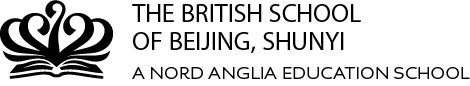 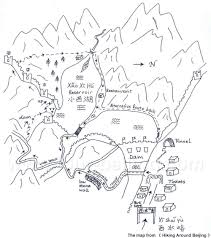 Family Picnic to Huanghuacheng ReservoirDear Parents,We will be having a family picnic to Huanghuacheng Reservoir on Saturday 10th October. This is a beautiful area about 11/2 hours north of Beijing where you can hike, explore, take boat rides and have a picnic.Buses will leave from BSB Sanlitun campus at 9.15am and from BSB Shunyi campus at 10.00am and we will return from the picnic site at 3.30pm. Please be on time for all these departures.Remember to bring your picnic, drinks (and blanket?) but please note that there is some walking involved so keep your bags light. Some money for park entrance (about 35RMB per adult) is also required. The bus cost is to be paid at the time of booking.		80RMB per person    		150RMB for 2 people This activity is taken at your own risk so please wear suitable clothing and shoes and although the chances of injury are low having your medical insurance details and phone with you is advised. Please also give your mobile phone number when booking as this may be needed to contact you on the day.Please fill in the reply slip below and return this with the appropriate money to the Main Reception (not the class teacher) by 4pm Monday 21st September.  This is an early deadline due to the National Holiday from 28th September – 7th October. Please be aware that we cannot refund any money as buses will have been booked based on numbers. However, if the weather is very poor and the trip is cancelled, a full refund will be given. Please check your emails and phones for messages.We look forward to seeing you there to enjoy the picnic in this magnificent setting.Best wishes,Elisabeth PuttockEvents  & Communications ManagerFamily Picnic to Huanghuacheng Reservoir October 10th 2015 reply slipChild’s name: __________________________________ Class/ Tutor group:_____Parents’ name:________________________________________________________Parents’ mobile no. 1.___________________________2. ________________________Parents’ email address: _________________________________________________Pick up (tick one):   		 Sanlitun  ____ at 9.15am		Shunyi ____ 10.00amTotal number of people in your group: ________________           = TOTAL ___________RMB Please put this slip and the total amount of money in an envelope marked ‘Picnic’ and return to Main Reception by 4pm Monday 21st September. Thank you.